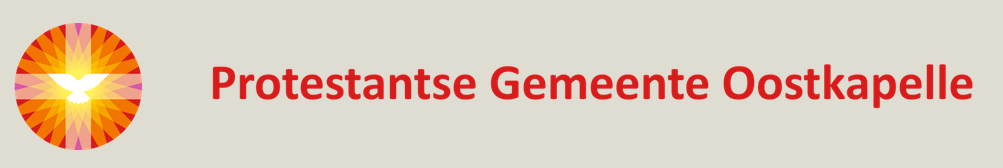 Zondag 14 februari 2021 in OostkapelleOrgel: Variaties over psalm 116 "God heb ik lief" door J.P. SweelinckMededelingen Intochtslied: psalm 116 : 1 - 4  God heb ik liefVotum en groetGebed om ontferming Gloria: 1009 : 1, 3  O lieve Heer geef vredeGebed en Schriftlezing: Lukas 4 : 14 - 30Lied: 316 : 1, 3  Het woord dat u ten leven riepPreekOrgelmeditatie: Pastorale van J.G. AlbrechtsbergerLied: 315  1, 2 Heb dank, o God van alle levenGebeden Slotlied: 943  God gaat zijn ongekende gangZegen Orgel: Koraalbewerking over "Ga met God en Hij zal met je zijn" door Dick Sanderman (lied 416)